ARAMBARÉ BEM VIVER Expedição Safári Savana doS PampasSOBRE A EXPEDIÇÃOArambaré é um verdadeiro paraíso às margens da Lagoa dos Patos, a maior lagoa de água doce da América do Sul. A cidade é considerada a Capital Nacional das Figueiras Centenárias e é nesse cenário que a Eco 360º Ecoturismo e Aventura vai compartilhar com você momentos únicos, desfrutando de ambientes encantadores, em uma das regiões mais belas do sul do Brasil.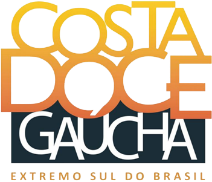 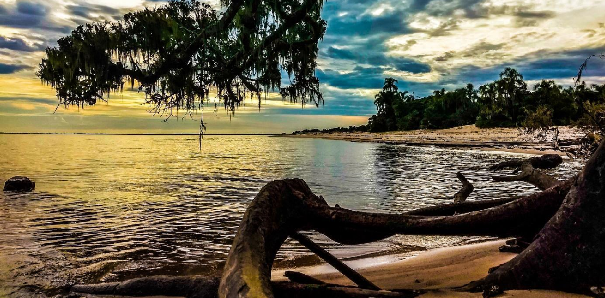 Você vai contemplar a natureza exuberante da Costa Doce Gaúcha em um lugar acolhedor, com sombra, água fresca e rodeado de história por todos os lados. Além das antigas figueiras, com exemplares de mais de 500 anos, o município também possui grande concentração de butiazeiros, fazendo parte da Rota do Butiazal, outra atração local. Na fauna, o destaque é a enorme variedade de aves, contendo aproximadamente 250 espécies distintas, 30% delas migratórias.Enfim, Arambaré é um lugar perfeito para você compartilhar momentos e emoções com a família, os amigos e os colegas da escola ou do trabalho. Você vai se encantar!!!ROTEIRO COMPLETOOBS: Com opção da chegada na sexta (diária extra)1º DIA | Sábado8h - Check-in no hotel ou pousada emArambaré8h30 - Início da Expedição pelas fazendas, passando pelo Caminho das FigueirasCentenárias e pelo ButiazalCaminhada com carro de apoio 4x4 e duração média de 5 horas13h00-Piquenique na praia deserta com frutas, salgados, cucas, sucos e espumante.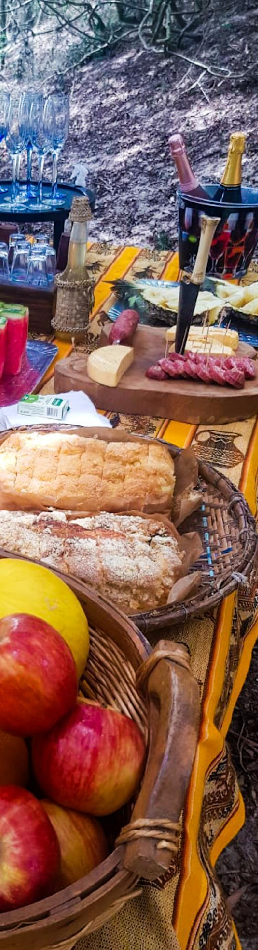 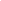 16h00 - Retorno ao hotelTempo livre durante a tarde20h - Jantar no Bar e Museu do PaulinhoCardápio (porções de peixe, Traíra, viola, frios, lanches)○ Custos por conta do cliente2º DIA | Domingo7h - Café da manhã8h - Saída para Vila de PescadoresPercurso de 25 km por uma estrada às margens da lagoa dos Patos e lagoa do Graxaim, passando por fazendas até a Vila de Pescadores.12h – Parada para almoço de campoO almoço será feito na natureza, campo ou praia deserta, onde serão preparados na hora, e servido Carnes, e legumes com pães.14h – Chegada na Vila de PescadoresO passeio na Vila de pescadores será embarcado, com duração de 1 hora.16h – Retorno ao hotel e check-outCARACTERÍSTICAS DA VIAGEMPasseio 4x4 e trilhas por ambientes naturais, às margens da Lagoa dos PatosLongos trajetos, com terrenos arenosos, trilhas pela mata, campo e praias desertas. Percorrendo o caminho das Figueiras Centenárias e Butiazal.FICHA TÉCNICADificuldade de nível fácilDistância percorrida em: 85 kmTempo de percurso: 5 horas por diaVelocidade média: 3 km/hTerreno predominantemente planoÍndice UV: 7 (alto), necessário filtro solarExposição em 80% do percursoREGRAS E RESTRIÇÕESRespeitar a naturezaTrazer de volta o lixo que produzirRespeitar as instruções dos guiasSe não souber nadar, não se arriscar em águas profundasO PACOTE INCLUIRoteiro exclusivo de 4x4Dois dias de atividades em ambientes naturaisUm pernoite em pousada, com café da manhã, em apartamento duplo ou triploGuias e condutores locaisCarro de apoio 4x4Água durante o percursoAlmoço de trilha (piquenique), no sábadoAlmoço de campo no domingoO QUE NÃO INCLUIAtividades extras contratadas no local (opcionais)Bebidas alcoólicas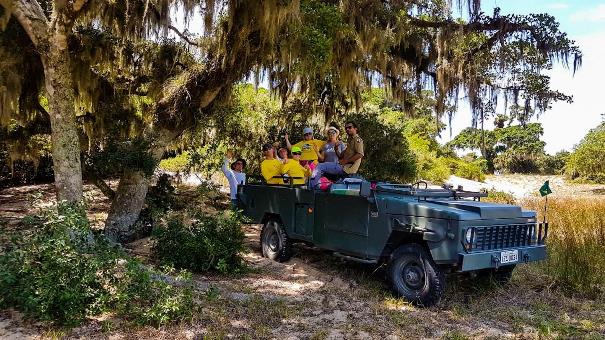  O QUE CADA PARTICIPANTE DEVE LEVARProtetor solarRoupa de banhoRepelenteBoné ou chapéuRoupa e calçado extraÓculos escurosGarrafa própria para repor águaLanche de trilhaValor por pessoa, mínimo de 2 paxValor por pessoa, mínimo de 4 paxTabela elaborada em 30.08.2023 – sujeita a alteração sem prévio aviso.
Pagamento com CARTÃO, CHEQUE OU BOLETOINDISPENSÁVEL: IDENTIDADE.	Embarque neste roteiro e emocione-se com tudo o que ele tem a oferecer!CONDIÇÕESSINGLEDUPLOTRIPLOA VISTA3.330,002.540,002.500,00ENTRADA + 3 VEZES825,00635,00625,00ENTRADA + 7 VEZES443,00338,00332,00CONDIÇÕESSINGLEDUPLOTRIPLOA VISTA3,048,002.132,002.084,00ENTRADA + 3 VEZES762,00533,00521,00ENTRADA + 7 VEZES405,00284,00277,00